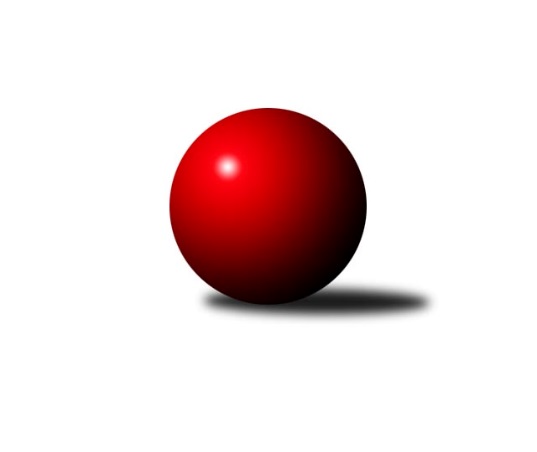 Č.1Ročník 2021/2022	16.7.2024 Východočeská divize 2021/2022Statistika 1. kolaTabulka družstev:		družstvo	záp	výh	rem	proh	skore	sety	průměr	body	plné	dorážka	chyby	1.	KK Vysoké Mýto	1	1	0	0	16 : 0 	(11.0 : 1.0)	2919	2	1964	955	19	2.	TJ Lokomotiva Trutnov B	1	1	0	0	16 : 0 	(10.0 : 2.0)	2616	2	1776	840	29	3.	SK Solnice	1	1	0	0	14 : 2 	(8.0 : 4.0)	2744	2	1908	836	49	4.	TJ Dvůr Králové n. L.	1	1	0	0	14 : 2 	(1.0 : 1.0)	2658	2	1829	829	34	5.	TJ Nová Paka	1	1	0	0	14 : 2 	(4.0 : 0.0)	2649	2	1785	864	33	6.	TJ Jiskra Hylváty	1	1	0	0	12 : 4 	(8.0 : 4.0)	2650	2	1819	831	39	7.	SKK Třebechovice p. O.	1	1	0	0	10 : 6 	(1.0 : 1.0)	2578	2	1788	790	31	8.	SKK Náchod B	1	0	0	1	6 : 10 	(1.0 : 1.0)	2527	0	1760	767	30	9.	KK Dobruška	1	0	0	1	4 : 12 	(4.0 : 8.0)	2577	0	1768	809	33	10.	TJ Start Rychnov n. Kn. B	1	0	0	1	2 : 14 	(4.0 : 8.0)	2642	0	1818	824	48	11.	SKK Hořice C	1	0	0	1	2 : 14 	(1.0 : 1.0)	2574	0	1792	782	49	12.	KK Zálabák Smiřice	1	0	0	1	2 : 14 	(0.0 : 4.0)	2412	0	1721	691	53	13.	TJ Červený Kostelec B	1	0	0	1	0 : 16 	(1.0 : 11.0)	2648	0	1819	829	29	14.	SKK Vrchlabí SPVR B	1	0	0	1	0 : 16 	(2.0 : 10.0)	2445	0	1768	677	69Tabulka doma:		družstvo	záp	výh	rem	proh	skore	sety	průměr	body	maximum	minimum	1.	KK Vysoké Mýto	1	1	0	0	16 : 0 	(11.0 : 1.0)	2919	2	2919	2919	2.	TJ Nová Paka	1	1	0	0	14 : 2 	(4.0 : 0.0)	2649	2	2649	2649	3.	TJ Jiskra Hylváty	1	1	0	0	12 : 4 	(8.0 : 4.0)	2650	2	2650	2650	4.	SKK Třebechovice p. O.	1	1	0	0	10 : 6 	(1.0 : 1.0)	2578	2	2578	2578	5.	KK Dobruška	0	0	0	0	0 : 0 	(0.0 : 0.0)	0	0	0	0	6.	SKK Náchod B	0	0	0	0	0 : 0 	(0.0 : 0.0)	0	0	0	0	7.	SK Solnice	0	0	0	0	0 : 0 	(0.0 : 0.0)	0	0	0	0	8.	KK Zálabák Smiřice	0	0	0	0	0 : 0 	(0.0 : 0.0)	0	0	0	0	9.	TJ Lokomotiva Trutnov B	0	0	0	0	0 : 0 	(0.0 : 0.0)	0	0	0	0	10.	TJ Dvůr Králové n. L.	0	0	0	0	0 : 0 	(0.0 : 0.0)	0	0	0	0	11.	TJ Červený Kostelec B	0	0	0	0	0 : 0 	(0.0 : 0.0)	0	0	0	0	12.	TJ Start Rychnov n. Kn. B	1	0	0	1	2 : 14 	(4.0 : 8.0)	2642	0	2642	2642	13.	SKK Hořice C	1	0	0	1	2 : 14 	(1.0 : 1.0)	2574	0	2574	2574	14.	SKK Vrchlabí SPVR B	1	0	0	1	0 : 16 	(2.0 : 10.0)	2445	0	2445	2445Tabulka venku:		družstvo	záp	výh	rem	proh	skore	sety	průměr	body	maximum	minimum	1.	TJ Lokomotiva Trutnov B	1	1	0	0	16 : 0 	(10.0 : 2.0)	2616	2	2616	2616	2.	SK Solnice	1	1	0	0	14 : 2 	(8.0 : 4.0)	2744	2	2744	2744	3.	TJ Dvůr Králové n. L.	1	1	0	0	14 : 2 	(1.0 : 1.0)	2658	2	2658	2658	4.	SKK Vrchlabí SPVR B	0	0	0	0	0 : 0 	(0.0 : 0.0)	0	0	0	0	5.	TJ Jiskra Hylváty	0	0	0	0	0 : 0 	(0.0 : 0.0)	0	0	0	0	6.	SKK Hořice C	0	0	0	0	0 : 0 	(0.0 : 0.0)	0	0	0	0	7.	TJ Start Rychnov n. Kn. B	0	0	0	0	0 : 0 	(0.0 : 0.0)	0	0	0	0	8.	SKK Třebechovice p. O.	0	0	0	0	0 : 0 	(0.0 : 0.0)	0	0	0	0	9.	KK Vysoké Mýto	0	0	0	0	0 : 0 	(0.0 : 0.0)	0	0	0	0	10.	TJ Nová Paka	0	0	0	0	0 : 0 	(0.0 : 0.0)	0	0	0	0	11.	SKK Náchod B	1	0	0	1	6 : 10 	(1.0 : 1.0)	2527	0	2527	2527	12.	KK Dobruška	1	0	0	1	4 : 12 	(4.0 : 8.0)	2577	0	2577	2577	13.	KK Zálabák Smiřice	1	0	0	1	2 : 14 	(0.0 : 4.0)	2412	0	2412	2412	14.	TJ Červený Kostelec B	1	0	0	1	0 : 16 	(1.0 : 11.0)	2648	0	2648	2648Tabulka podzimní části:		družstvo	záp	výh	rem	proh	skore	sety	průměr	body	doma	venku	1.	KK Vysoké Mýto	1	1	0	0	16 : 0 	(11.0 : 1.0)	2919	2 	1 	0 	0 	0 	0 	0	2.	TJ Lokomotiva Trutnov B	1	1	0	0	16 : 0 	(10.0 : 2.0)	2616	2 	0 	0 	0 	1 	0 	0	3.	SK Solnice	1	1	0	0	14 : 2 	(8.0 : 4.0)	2744	2 	0 	0 	0 	1 	0 	0	4.	TJ Dvůr Králové n. L.	1	1	0	0	14 : 2 	(1.0 : 1.0)	2658	2 	0 	0 	0 	1 	0 	0	5.	TJ Nová Paka	1	1	0	0	14 : 2 	(4.0 : 0.0)	2649	2 	1 	0 	0 	0 	0 	0	6.	TJ Jiskra Hylváty	1	1	0	0	12 : 4 	(8.0 : 4.0)	2650	2 	1 	0 	0 	0 	0 	0	7.	SKK Třebechovice p. O.	1	1	0	0	10 : 6 	(1.0 : 1.0)	2578	2 	1 	0 	0 	0 	0 	0	8.	SKK Náchod B	1	0	0	1	6 : 10 	(1.0 : 1.0)	2527	0 	0 	0 	0 	0 	0 	1	9.	KK Dobruška	1	0	0	1	4 : 12 	(4.0 : 8.0)	2577	0 	0 	0 	0 	0 	0 	1	10.	TJ Start Rychnov n. Kn. B	1	0	0	1	2 : 14 	(4.0 : 8.0)	2642	0 	0 	0 	1 	0 	0 	0	11.	SKK Hořice C	1	0	0	1	2 : 14 	(1.0 : 1.0)	2574	0 	0 	0 	1 	0 	0 	0	12.	KK Zálabák Smiřice	1	0	0	1	2 : 14 	(0.0 : 4.0)	2412	0 	0 	0 	0 	0 	0 	1	13.	TJ Červený Kostelec B	1	0	0	1	0 : 16 	(1.0 : 11.0)	2648	0 	0 	0 	0 	0 	0 	1	14.	SKK Vrchlabí SPVR B	1	0	0	1	0 : 16 	(2.0 : 10.0)	2445	0 	0 	0 	1 	0 	0 	0Tabulka jarní části:		družstvo	záp	výh	rem	proh	skore	sety	průměr	body	doma	venku	1.	TJ Jiskra Hylváty	0	0	0	0	0 : 0 	(0.0 : 0.0)	0	0 	0 	0 	0 	0 	0 	0 	2.	TJ Lokomotiva Trutnov B	0	0	0	0	0 : 0 	(0.0 : 0.0)	0	0 	0 	0 	0 	0 	0 	0 	3.	SKK Hořice C	0	0	0	0	0 : 0 	(0.0 : 0.0)	0	0 	0 	0 	0 	0 	0 	0 	4.	SKK Náchod B	0	0	0	0	0 : 0 	(0.0 : 0.0)	0	0 	0 	0 	0 	0 	0 	0 	5.	SKK Vrchlabí SPVR B	0	0	0	0	0 : 0 	(0.0 : 0.0)	0	0 	0 	0 	0 	0 	0 	0 	6.	SK Solnice	0	0	0	0	0 : 0 	(0.0 : 0.0)	0	0 	0 	0 	0 	0 	0 	0 	7.	TJ Start Rychnov n. Kn. B	0	0	0	0	0 : 0 	(0.0 : 0.0)	0	0 	0 	0 	0 	0 	0 	0 	8.	SKK Třebechovice p. O.	0	0	0	0	0 : 0 	(0.0 : 0.0)	0	0 	0 	0 	0 	0 	0 	0 	9.	TJ Dvůr Králové n. L.	0	0	0	0	0 : 0 	(0.0 : 0.0)	0	0 	0 	0 	0 	0 	0 	0 	10.	KK Dobruška	0	0	0	0	0 : 0 	(0.0 : 0.0)	0	0 	0 	0 	0 	0 	0 	0 	11.	KK Zálabák Smiřice	0	0	0	0	0 : 0 	(0.0 : 0.0)	0	0 	0 	0 	0 	0 	0 	0 	12.	TJ Nová Paka	0	0	0	0	0 : 0 	(0.0 : 0.0)	0	0 	0 	0 	0 	0 	0 	0 	13.	KK Vysoké Mýto	0	0	0	0	0 : 0 	(0.0 : 0.0)	0	0 	0 	0 	0 	0 	0 	0 	14.	TJ Červený Kostelec B	0	0	0	0	0 : 0 	(0.0 : 0.0)	0	0 	0 	0 	0 	0 	0 	0 Zisk bodů pro družstvo:		jméno hráče	družstvo	body	zápasy	v %	dílčí body	sety	v %	1.	Milan Vencl 	TJ Jiskra Hylváty 	2	/	1	(100%)		/		(%)	2.	Libor Čaban 	TJ Jiskra Hylváty 	2	/	1	(100%)		/		(%)	3.	Tomáš Pražák 	TJ Jiskra Hylváty 	2	/	1	(100%)		/		(%)	4.	Martin Nosek 	SK Solnice  	2	/	1	(100%)		/		(%)	5.	Pavel Píč 	SK Solnice  	2	/	1	(100%)		/		(%)	6.	Petr Holý 	TJ Lokomotiva Trutnov B 	2	/	1	(100%)		/		(%)	7.	Karel Kratochvíl 	TJ Lokomotiva Trutnov B 	2	/	1	(100%)		/		(%)	8.	Michal Balcar 	KK Dobruška  	2	/	1	(100%)		/		(%)	9.	Martin Khol 	TJ Lokomotiva Trutnov B 	2	/	1	(100%)		/		(%)	10.	Jaroslav Stráník 	KK Vysoké Mýto  	2	/	1	(100%)		/		(%)	11.	Jaromír Erlebach 	TJ Nová Paka  	2	/	1	(100%)		/		(%)	12.	Jiří Bajer 	TJ Nová Paka  	2	/	1	(100%)		/		(%)	13.	Tomáš Kyndl 	KK Vysoké Mýto  	2	/	1	(100%)		/		(%)	14.	Tomáš Brzlínek 	KK Vysoké Mýto  	2	/	1	(100%)		/		(%)	15.	Václav Kašpar 	KK Vysoké Mýto  	2	/	1	(100%)		/		(%)	16.	Martin Prošvic 	KK Vysoké Mýto  	2	/	1	(100%)		/		(%)	17.	Jaroslav Jeníček 	TJ Lokomotiva Trutnov B 	2	/	1	(100%)		/		(%)	18.	Josef Kupka 	KK Dobruška  	2	/	1	(100%)		/		(%)	19.	Zdeněk Kaplan 	TJ Jiskra Hylváty 	2	/	1	(100%)		/		(%)	20.	Milan Hrubý 	SK Solnice  	2	/	1	(100%)		/		(%)	21.	Luděk Horák 	TJ Dvůr Králové n. L.  	2	/	1	(100%)		/		(%)	22.	Pavel Nosek 	SK Solnice  	2	/	1	(100%)		/		(%)	23.	Patrik Šindler 	SK Solnice  	2	/	1	(100%)		/		(%)	24.	Jiří Bek 	SKK Třebechovice p. O. 	2	/	1	(100%)		/		(%)	25.	Petr Bartoš 	KK Vysoké Mýto  	2	/	1	(100%)		/		(%)	26.	Petr Gálus 	TJ Start Rychnov n. Kn. B 	2	/	1	(100%)		/		(%)	27.	Karel Slavík 	TJ Lokomotiva Trutnov B 	2	/	1	(100%)		/		(%)	28.	Miloš Veigl 	TJ Lokomotiva Trutnov B 	2	/	1	(100%)		/		(%)	29.	Adéla Víšová 	SKK Náchod B 	2	/	1	(100%)		/		(%)	30.	Mikuláš Martinec 	SKK Náchod B 	2	/	1	(100%)		/		(%)	31.	Robert Petera 	SKK Třebechovice p. O. 	2	/	1	(100%)		/		(%)	32.	Miroslav Cupal 	KK Zálabák Smiřice  	2	/	1	(100%)		/		(%)	33.	Jaroslav Špicner 	SKK Náchod B 	2	/	1	(100%)		/		(%)	34.	Jan Ringel 	TJ Nová Paka  	2	/	1	(100%)		/		(%)	35.	Vojtěch Kazda 	TJ Nová Paka  	2	/	1	(100%)		/		(%)	36.	Jan Šmidrkal 	TJ Nová Paka  	2	/	1	(100%)		/		(%)	37.	Lukáš Blažej 	TJ Dvůr Králové n. L.  	2	/	1	(100%)		/		(%)	38.	Ondřej Duchoň 	SKK Hořice C 	2	/	1	(100%)		/		(%)	39.	Jan Janeček 	TJ Dvůr Králové n. L.  	2	/	1	(100%)		/		(%)	40.	Zdeněk Mařák 	SKK Třebechovice p. O. 	2	/	1	(100%)		/		(%)	41.	Ladislav Zívr 	TJ Dvůr Králové n. L.  	2	/	1	(100%)		/		(%)	42.	Petr Janeček 	TJ Dvůr Králové n. L.  	2	/	1	(100%)		/		(%)	43.	Tomáš Hrubý 	SK Solnice  	0	/	1	(0%)		/		(%)	44.	František Hejna 	SKK Náchod B 	0	/	1	(0%)		/		(%)	45.	Michal Kala 	TJ Start Rychnov n. Kn. B 	0	/	1	(0%)		/		(%)	46.	Daniel Bouda 	TJ Červený Kostelec B 	0	/	1	(0%)		/		(%)	47.	Matěj Stančík 	TJ Start Rychnov n. Kn. B 	0	/	1	(0%)		/		(%)	48.	Jiří Pácha 	TJ Start Rychnov n. Kn. B 	0	/	1	(0%)		/		(%)	49.	Vladimír Cerman 	SKK Vrchlabí SPVR B 	0	/	1	(0%)		/		(%)	50.	Ondřej Votoček 	SKK Vrchlabí SPVR B 	0	/	1	(0%)		/		(%)	51.	Nela Bagová 	SKK Hořice C 	0	/	1	(0%)		/		(%)	52.	Milan Januška 	TJ Jiskra Hylváty 	0	/	1	(0%)		/		(%)	53.	Jan Králíček 	KK Dobruška  	0	/	1	(0%)		/		(%)	54.	Karel Košťál 	SKK Hořice C 	0	/	1	(0%)		/		(%)	55.	Ondřej Košťál 	SKK Hořice C 	0	/	1	(0%)		/		(%)	56.	Martin Ivan 	KK Zálabák Smiřice  	0	/	1	(0%)		/		(%)	57.	Kryštof Košťál 	SKK Hořice C 	0	/	1	(0%)		/		(%)	58.	Oldřich Motyčka 	SKK Třebechovice p. O. 	0	/	1	(0%)		/		(%)	59.	Martin Šnytr 	TJ Dvůr Králové n. L.  	0	/	1	(0%)		/		(%)	60.	Adam Balihar 	SKK Hořice C 	0	/	1	(0%)		/		(%)	61.	Josef Dvořák 	SKK Třebechovice p. O. 	0	/	1	(0%)		/		(%)	62.	Miloš Kvapil 	SKK Třebechovice p. O. 	0	/	1	(0%)		/		(%)	63.	Jiří Doucha ml.	SKK Náchod B 	0	/	1	(0%)		/		(%)	64.	Martin Kamenický 	KK Zálabák Smiřice  	0	/	1	(0%)		/		(%)	65.	Radek Urgela 	KK Zálabák Smiřice  	0	/	1	(0%)		/		(%)	66.	Lucie Slavíková 	SKK Náchod B 	0	/	1	(0%)		/		(%)	67.	Michal Janeček 	KK Zálabák Smiřice  	0	/	1	(0%)		/		(%)	68.	Václav Buřil 	TJ Start Rychnov n. Kn. B 	0	/	1	(0%)		/		(%)	69.	Vít Paliarik 	KK Zálabák Smiřice  	0	/	1	(0%)		/		(%)	70.	Filip Matouš 	SKK Vrchlabí SPVR B 	0	/	1	(0%)		/		(%)	71.	Jakub Wenzel 	TJ Červený Kostelec B 	0	/	1	(0%)		/		(%)	72.	Dalibor Ksandr 	TJ Start Rychnov n. Kn. B 	0	/	1	(0%)		/		(%)	73.	Matěj Mach 	TJ Jiskra Hylváty 	0	/	1	(0%)		/		(%)	74.	Roman Václavek 	KK Dobruška  	0	/	1	(0%)		/		(%)	75.	Lukáš Fanc 	KK Dobruška  	0	/	1	(0%)		/		(%)	76.	Martin Děkan 	KK Dobruška  	0	/	1	(0%)		/		(%)	77.	Pavel Gracias 	SKK Vrchlabí SPVR B 	0	/	1	(0%)		/		(%)	78.	Josef Rychtář 	SKK Vrchlabí SPVR B 	0	/	1	(0%)		/		(%)	79.	Michal Vlček 	TJ Červený Kostelec B 	0	/	1	(0%)		/		(%)	80.	František Adamů st.	TJ Červený Kostelec B 	0	/	1	(0%)		/		(%)	81.	Tomáš Kincl 	TJ Červený Kostelec B 	0	/	1	(0%)		/		(%)	82.	Michal Erben 	SKK Vrchlabí SPVR B 	0	/	1	(0%)		/		(%)	83.	Petr Linhart 	TJ Červený Kostelec B 	0	/	1	(0%)		/		(%)Průměry na kuželnách:		kuželna	průměr	plné	dorážka	chyby	výkon na hráče	1.	Vysoké Mýto, 1-2	2783	1891	892	24.0	(463.9)	2.	Rychnov nad Kněžnou, 1-4	2693	1863	830	48.5	(448.8)	3.	SKK Hořice, 1-4	2616	1810	805	41.5	(436.0)	4.	Hylváty, 1-2	2613	1793	820	36.0	(435.6)	5.	Třebechovice, 1-2	2552	1774	778	30.5	(425.4)	6.	Nová Paka, 1-2	2530	1753	777	43.0	(421.8)	7.	Vrchlabí, 1-4	2530	1772	758	49.0	(421.8)Nejlepší výkony na kuželnách:Vysoké Mýto, 1-2KK Vysoké Mýto 	2919	1. kolo	Tomáš Kyndl 	KK Vysoké Mýto 	517	1. koloTJ Červený Kostelec B	2648	1. kolo	Václav Kašpar 	KK Vysoké Mýto 	513	1. kolo		. kolo	Tomáš Brzlínek 	KK Vysoké Mýto 	499	1. kolo		. kolo	Martin Prošvic 	KK Vysoké Mýto 	477	1. kolo		. kolo	Jaroslav Stráník 	KK Vysoké Mýto 	467	1. kolo		. kolo	Petr Linhart 	TJ Červený Kostelec B	453	1. kolo		. kolo	Michal Vlček 	TJ Červený Kostelec B	449	1. kolo		. kolo	Jakub Wenzel 	TJ Červený Kostelec B	447	1. kolo		. kolo	Petr Bartoš 	KK Vysoké Mýto 	446	1. kolo		. kolo	Daniel Bouda 	TJ Červený Kostelec B	445	1. koloRychnov nad Kněžnou, 1-4SK Solnice 	2744	1. kolo	Martin Nosek 	SK Solnice 	499	1. koloTJ Start Rychnov n. Kn. B	2642	1. kolo	Pavel Píč 	SK Solnice 	467	1. kolo		. kolo	Dalibor Ksandr 	TJ Start Rychnov n. Kn. B	460	1. kolo		. kolo	Milan Hrubý 	SK Solnice 	456	1. kolo		. kolo	Pavel Nosek 	SK Solnice 	452	1. kolo		. kolo	Petr Gálus 	TJ Start Rychnov n. Kn. B	445	1. kolo		. kolo	Václav Buřil 	TJ Start Rychnov n. Kn. B	436	1. kolo		. kolo	Tomáš Hrubý 	SK Solnice 	436	1. kolo		. kolo	Jiří Pácha 	TJ Start Rychnov n. Kn. B	435	1. kolo		. kolo	Patrik Šindler 	SK Solnice 	434	1. koloSKK Hořice, 1-4TJ Dvůr Králové n. L. 	2658	1. kolo	Lukáš Blažej 	TJ Dvůr Králové n. L. 	485	1. koloSKK Hořice C	2574	1. kolo	Adam Balihar 	SKK Hořice C	465	1. kolo		. kolo	Ladislav Zívr 	TJ Dvůr Králové n. L. 	449	1. kolo		. kolo	Ondřej Duchoň 	SKK Hořice C	441	1. kolo		. kolo	Martin Šnytr 	TJ Dvůr Králové n. L. 	437	1. kolo		. kolo	Jan Janeček 	TJ Dvůr Králové n. L. 	437	1. kolo		. kolo	Petr Janeček 	TJ Dvůr Králové n. L. 	434	1. kolo		. kolo	Karel Košťál 	SKK Hořice C	433	1. kolo		. kolo	Luděk Horák 	TJ Dvůr Králové n. L. 	416	1. kolo		. kolo	Nela Bagová 	SKK Hořice C	415	1. koloHylváty, 1-2TJ Jiskra Hylváty	2650	1. kolo	Tomáš Pražák 	TJ Jiskra Hylváty	467	1. koloKK Dobruška 	2577	1. kolo	Libor Čaban 	TJ Jiskra Hylváty	453	1. kolo		. kolo	Roman Václavek 	KK Dobruška 	451	1. kolo		. kolo	Milan Vencl 	TJ Jiskra Hylváty	445	1. kolo		. kolo	Zdeněk Kaplan 	TJ Jiskra Hylváty	440	1. kolo		. kolo	Josef Kupka 	KK Dobruška 	435	1. kolo		. kolo	Michal Balcar 	KK Dobruška 	433	1. kolo		. kolo	Milan Januška 	TJ Jiskra Hylváty	429	1. kolo		. kolo	Jan Králíček 	KK Dobruška 	425	1. kolo		. kolo	Martin Děkan 	KK Dobruška 	420	1. koloTřebechovice, 1-2SKK Třebechovice p. O.	2578	1. kolo	Jiří Bek 	SKK Třebechovice p. O.	450	1. koloSKK Náchod B	2527	1. kolo	Adéla Víšová 	SKK Náchod B	449	1. kolo		. kolo	Miloš Kvapil 	SKK Třebechovice p. O.	438	1. kolo		. kolo	Zdeněk Mařák 	SKK Třebechovice p. O.	435	1. kolo		. kolo	Robert Petera 	SKK Třebechovice p. O.	434	1. kolo		. kolo	Jaroslav Špicner 	SKK Náchod B	429	1. kolo		. kolo	František Hejna 	SKK Náchod B	425	1. kolo		. kolo	Mikuláš Martinec 	SKK Náchod B	422	1. kolo		. kolo	Josef Dvořák 	SKK Třebechovice p. O.	413	1. kolo		. kolo	Oldřich Motyčka 	SKK Třebechovice p. O.	408	1. koloNová Paka, 1-2TJ Nová Paka 	2649	1. kolo	Jaromír Erlebach 	TJ Nová Paka 	472	1. koloKK Zálabák Smiřice 	2412	1. kolo	Jiří Bajer 	TJ Nová Paka 	467	1. kolo		. kolo	Michal Janeček 	KK Zálabák Smiřice 	453	1. kolo		. kolo	Jan Ringel 	TJ Nová Paka 	450	1. kolo		. kolo	Vojtěch Kazda 	TJ Nová Paka 	442	1. kolo		. kolo	Radek Urgela 	KK Zálabák Smiřice 	438	1. kolo		. kolo	Jan Šmidrkal 	TJ Nová Paka 	427	1. kolo		. kolo	Miroslav Cupal 	KK Zálabák Smiřice 	414	1. kolo		. kolo	Martin Kamenický 	KK Zálabák Smiřice 	409	1. kolo		. kolo	Dobroslav Lánský 	TJ Nová Paka 	391	1. koloVrchlabí, 1-4TJ Lokomotiva Trutnov B	2616	1. kolo	Petr Holý 	TJ Lokomotiva Trutnov B	491	1. koloSKK Vrchlabí SPVR B	2445	1. kolo	Miloš Veigl 	TJ Lokomotiva Trutnov B	454	1. kolo		. kolo	Ondřej Votoček 	SKK Vrchlabí SPVR B	449	1. kolo		. kolo	Michal Erben 	SKK Vrchlabí SPVR B	439	1. kolo		. kolo	Martin Khol 	TJ Lokomotiva Trutnov B	433	1. kolo		. kolo	Karel Slavík 	TJ Lokomotiva Trutnov B	419	1. kolo		. kolo	Vladimír Cerman 	SKK Vrchlabí SPVR B	413	1. kolo		. kolo	Jaroslav Jeníček 	TJ Lokomotiva Trutnov B	413	1. kolo		. kolo	Karel Kratochvíl 	TJ Lokomotiva Trutnov B	406	1. kolo		. kolo	Pavel Gracias 	SKK Vrchlabí SPVR B	405	1. koloČetnost výsledků:	2.0 : 14.0	2x	16.0 : 0.0	1x	14.0 : 2.0	1x	12.0 : 4.0	1x	10.0 : 6.0	1x	0.0 : 16.0	1x